This scholarship was established to provide two $500 scholarships to Hankinson High School Seniors who are planning to attend a four-year college, two-year college, or trade school. Students who meet any of the following criteria may apply:Students who have an affiliation with a member of the American Legion, American Legion Auxiliary or Sons of the LegionStudents who have attended Boys State or Girls StateStudents who have participated in the American Legion High School Oratorical ContestSpecial Considerations:Students who have volunteered with the American Legion, American Legion Auxiliary or the Sons of the LegionAwarding of the ScholarshipHigh School Spring Awards ProgramApplicationApplications must be turned in to or the High School Counselor on or before April 15A fillable form is available for students to complete.Basic InformationHankinson Sons of the American Legion Scholarship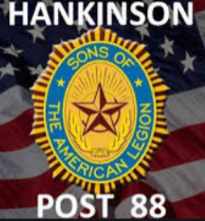 NameAddressNameAddressList all school and community organizations in which you have participated in during grades 9-12. Please list the number of years you have been involved.List all school, local, state, and national awards you have received in grades 9-12.Describe a significant challenge or achievement in your life and how it impacted you.Describe your future educational and career goals/plans.List volunteering experiences in which you have participated.Describe a volunteer experience you were involved in while in grades 9-12. Share what you learned from that experience.